Госжилинспекция обязала управляющую компанию  произвести ремонт секционных почтовых ящиков в подъезде Жильцы  дома  № 5  по ул. Ленина г. Липецка, обратились с заявлением в Государственную жилищную инспекцию Липецкой области по вопросу ремонта почтовых ящиков.Госжилинспекцией была проведена внеплановая выездная проверка, в ходе которой было установлено, что факты, изложенные в обращении,  получили подтверждение. В результате проведенной проверки установлено, что почтовые ящики во 2 подъезде вышеназванного дома находятся в неисправном состоянии. 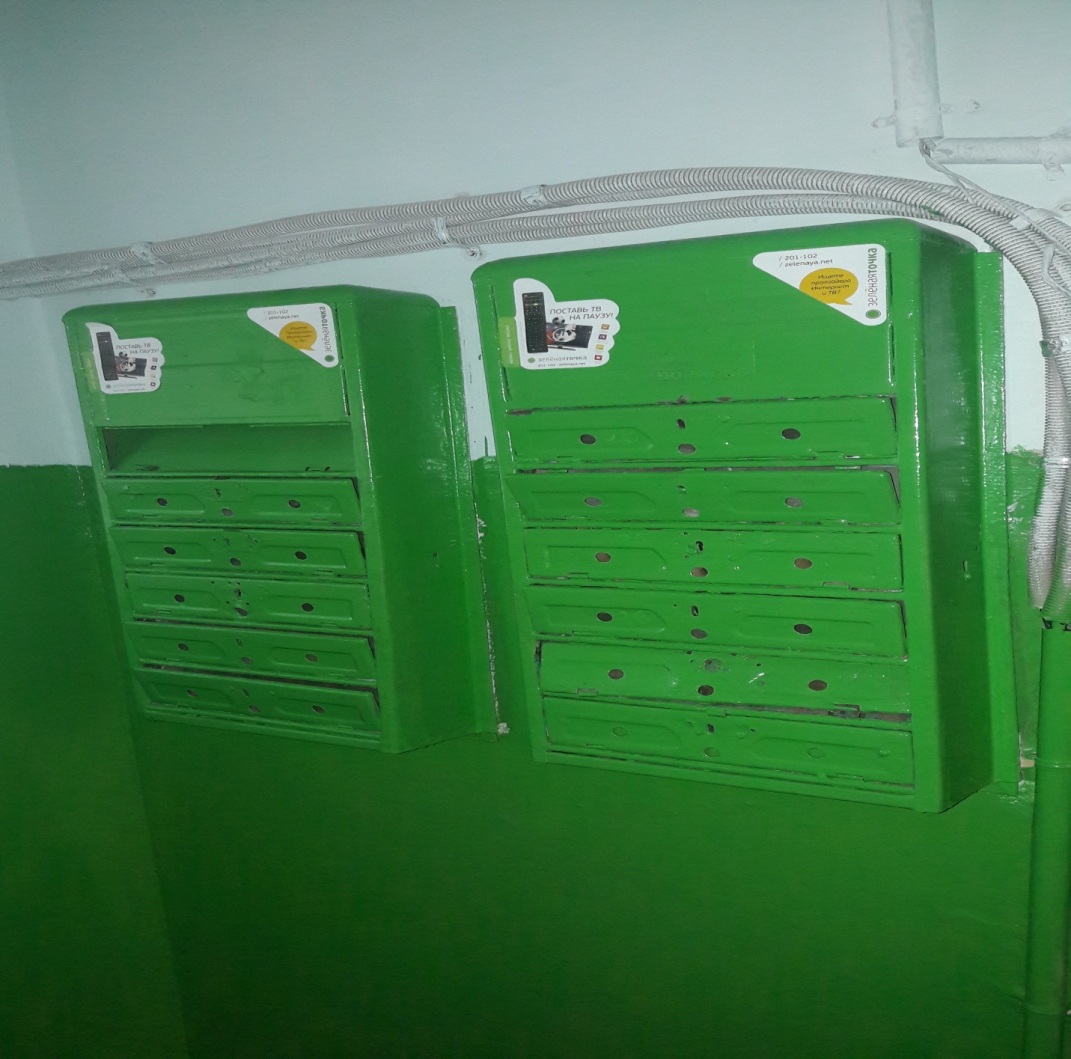 По результатам проверки управляющей компании ООО «ГУК «Привокзальная» было выдано предписание об устранении выявленного нарушения.    При проведении проверки исполнения предписания установлено, что вышеуказанное предписание исполнено в полном объеме. ООО «ГУК «Привокзальная»  проведены работы по замене почтовых ящиков.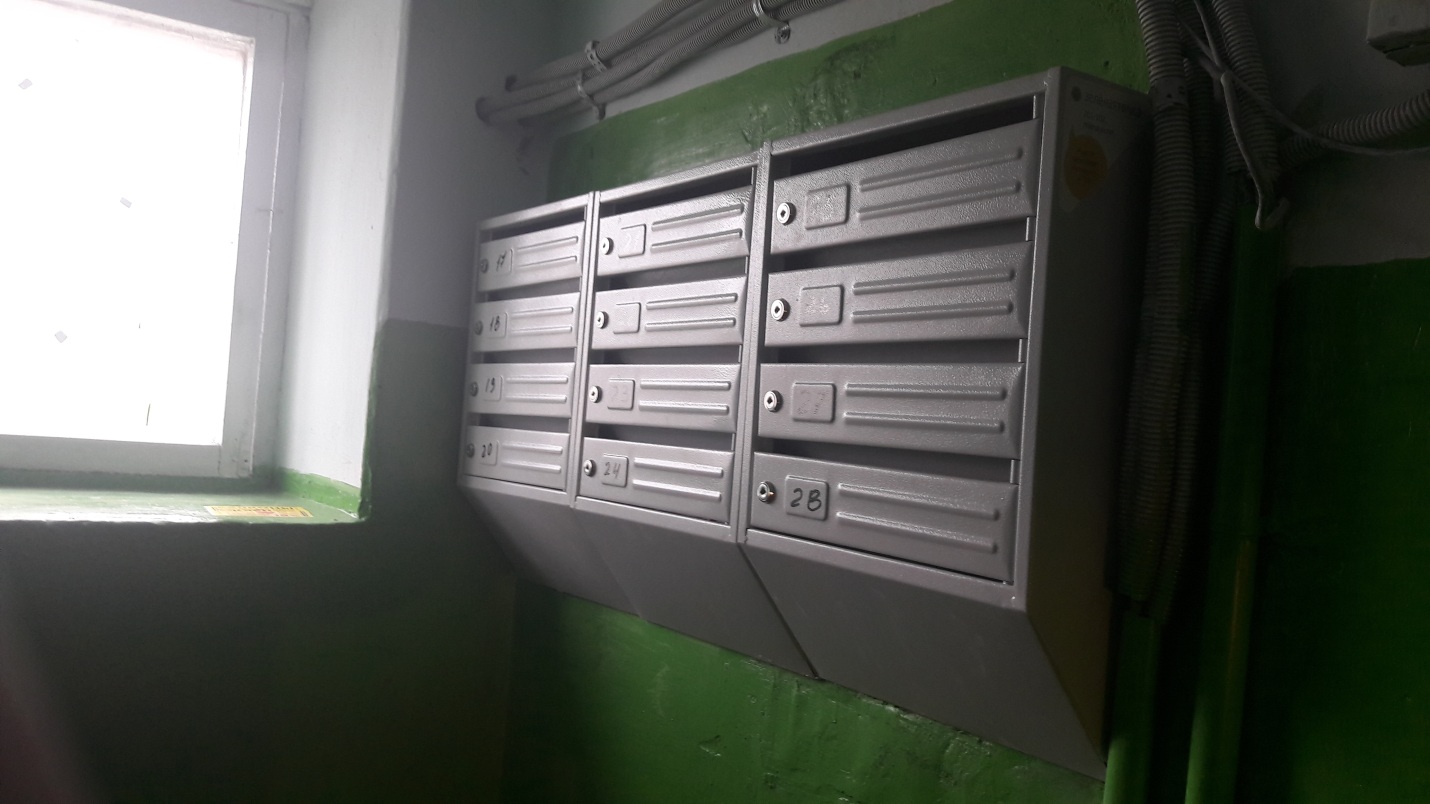 